Пресс-релиз о вебинаре«Образовательные навыки XXI века»24 сентября 2021 года в режиме видеоконференцсвязи на платформе «https://webinar.ru» состоялся вебинар «Образовательные навыки XXI века».Целевая аудитория: руководители, завучи, педагоги, методисты ОО.Цель: Обсуждение условий для получения образовательных результатов в 21 веке.Перечень вопросов:Образовательные результаты, требования к формулировке образовательных результатовВиды, содержание и функции образовательных результатов.«Big ideas» - Большие идеи.Базовые навыки и грамотности 21 века. «Мягкие» и «жесткие» навыки.Провел вебинар Клейман Илья Самуилович, к.п.н., заведующий кафедрой профессионального мастерства ЦНППМПР.В образовательном событии приняли участие 119 педагогических работников.Результат встречи: осмысление того, что не деятельность учителя, не деятельность образовательного учреждения и даже не деятельность органов управления, а деятельность ученика и обеспечение условий для его самодеятельности должны быть поставлены во главу образовательной политики.Из отзывов участников вебинара:Самое полезное для меняв этом вебинаре – узнать о понятиях «больших идей», «четыре К», «мягкие навыки», эмоциональный интеллект. Все это в данное время очень актуально и очень даже полезно разобраться в этом!!! Спасибо!Для меня самым интересным стала информация о том, как сформировать ответственность у ребенка.Материал очень полезный и увлекательный, много нового узнала.Для меня было важно узнать о базовых навыках 21 века, о Мире-2030, чему учить и как учить.Полезно, есть что переосмыслить.Информация актуальная, интересная, передана понятно, остроумно и ярко.Поднятая тема заставила задуматься.Очень хочется продолжить разговор на данную тему.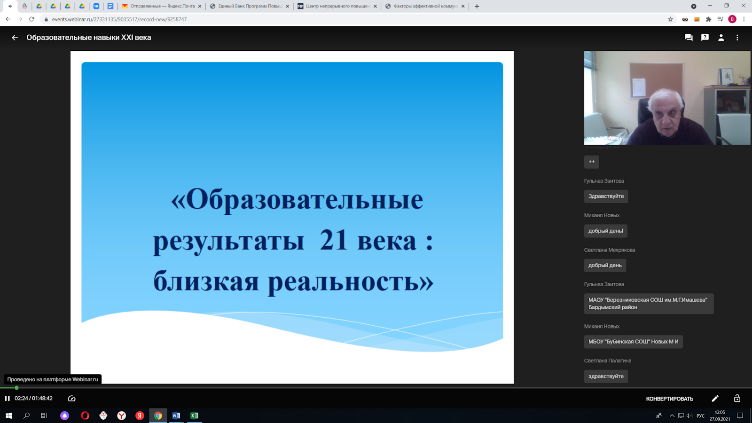 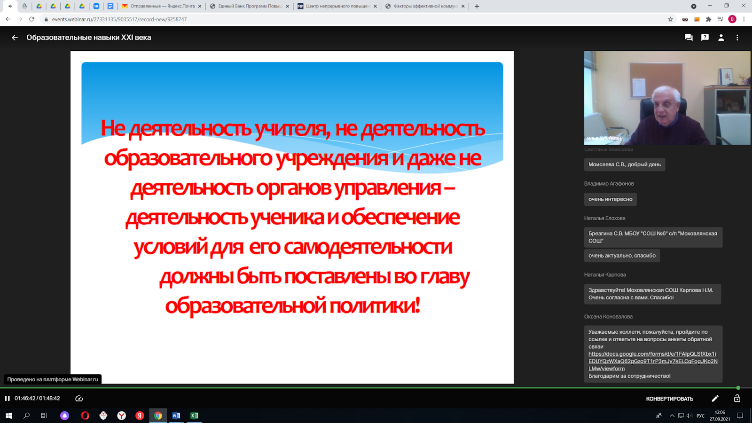 